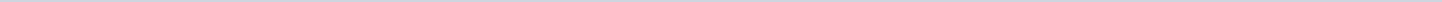 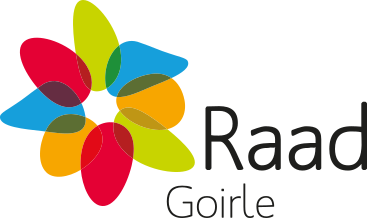 Gemeente GoirleAangemaakt op:Gemeente Goirle29-03-2024 09:45Raadsinformatiebrieven32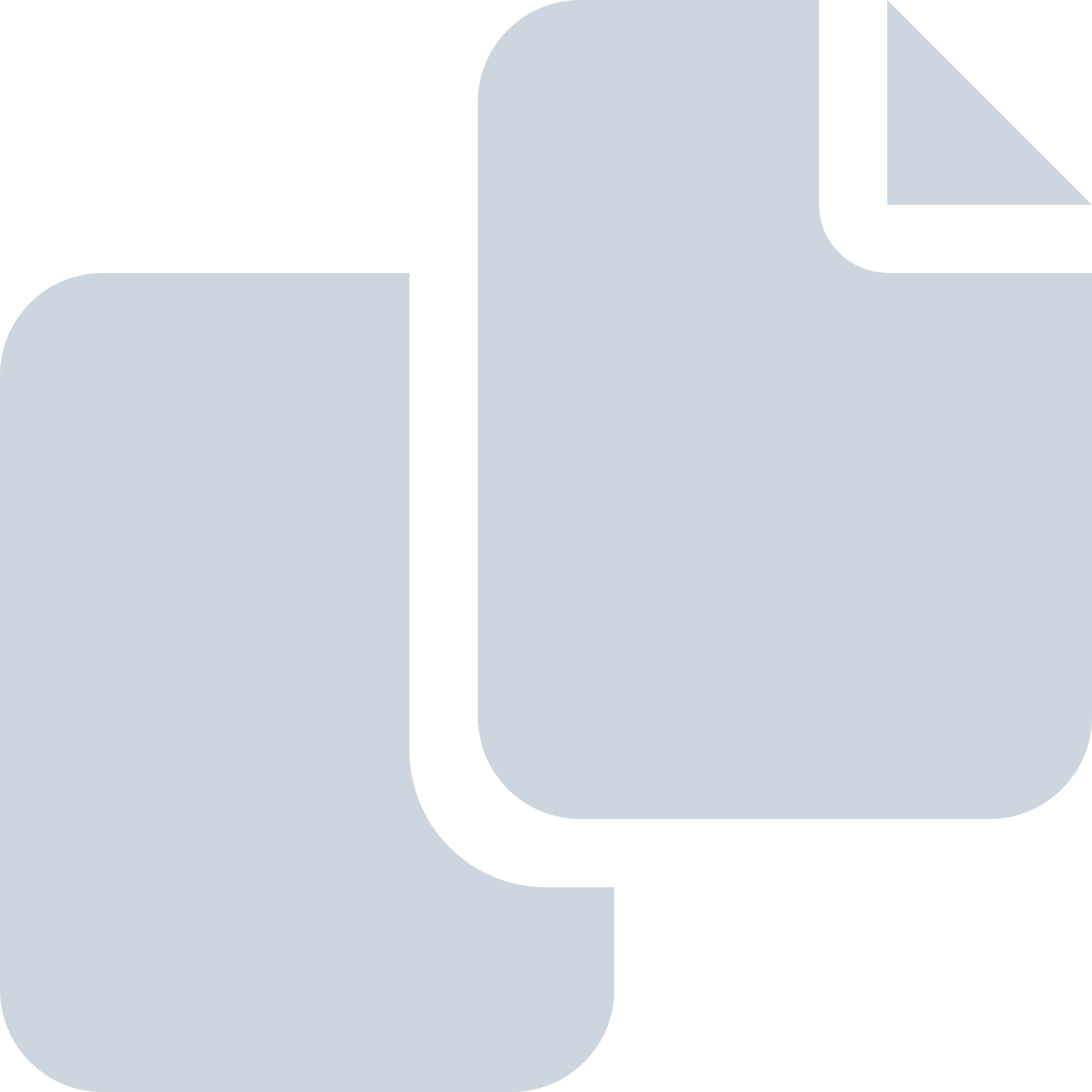 Periode: maart 2023#Naam van documentPub. datumInfo1.C1 bijlage bij rib 31-3-2023 - Factsheet Cliëntervaringsonderzoek Jeugd Goirle 202231-03-2023PDF,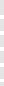 91,04 KB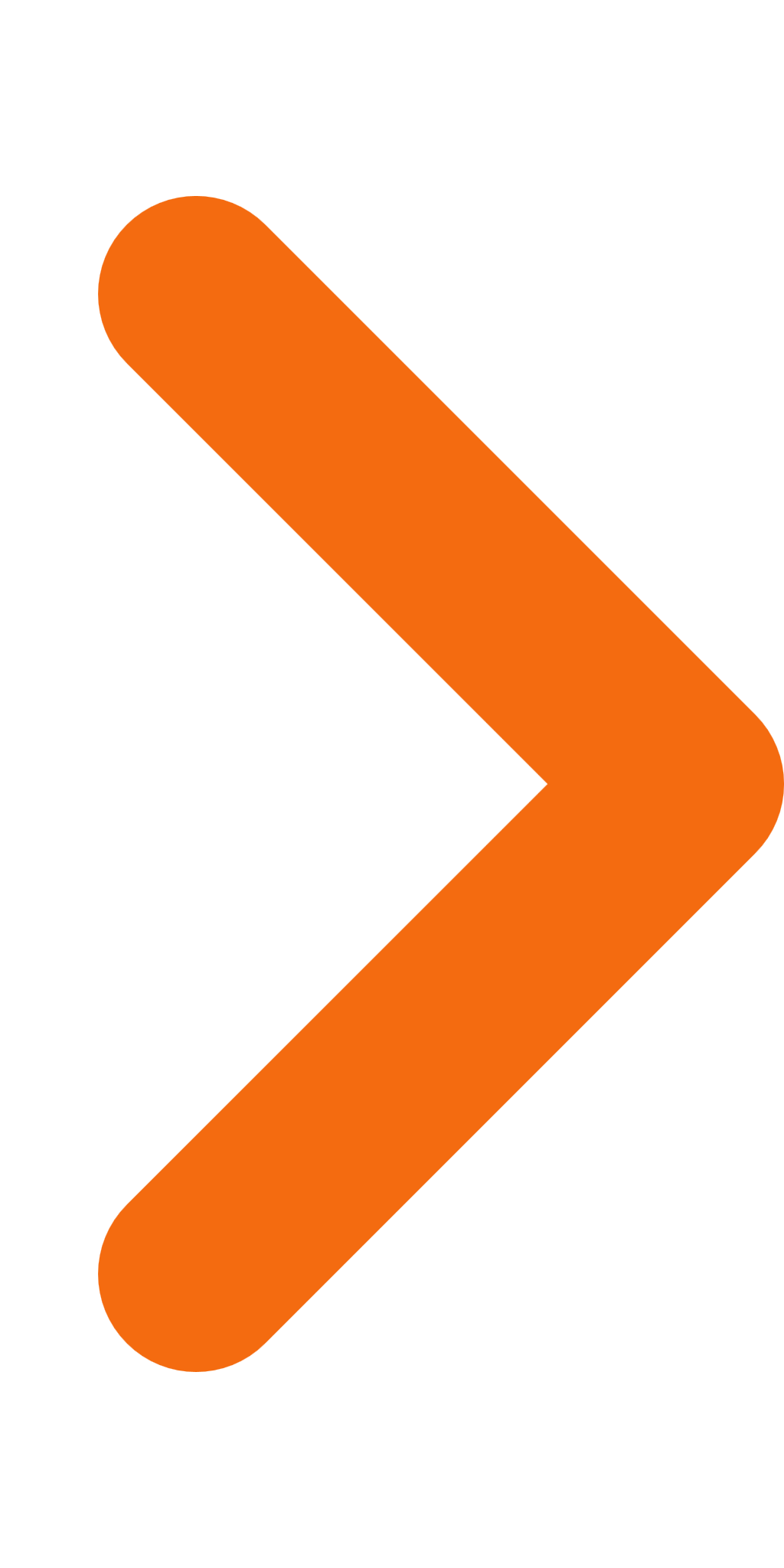 2.C1 Raadsinformatiebrief 31-3-2023 - Resultaten Cliënervaringsonderzoek Jeugd 202231-03-2023PDF,242,56 KB3.C1 Bijlage bij rib 31-3-2023 - Regionaal Rapport Cliëntervaringsonderzoek Jeugd 202231-03-2023PDF,1,48 MB4.C1 Bijlage bij rib vroegsignalering 24-3-2023 Het effect van vroegsignalering schulden 'vroeg erbij'24-03-2023PDF,1,25 MB5.C1 Raadsinformatiebrief 24-3-2023 - Evaluatie vroegsignalering schulden 202224-03-2023PDF,183,97 KB6.C1 Raadsinformatiebrief 24-3-2023 - Stand van zaken opvang vluchtelingen Oekraïne in de gemeente Goirle24-03-2023PDF,302,89 KB7.09 Raadsinformatiebrief Uitvoeringsprogramma 2022-2026 (incl. bijlage)22-03-2023PDF,1,91 MB8.C1 Bijlage bij rib 15-3-2023 Start terinzagelegging ontwerp bp - Bakertand_ontwerp_1_Bijlagen bij toelichting_Bijlage 20 Inspraaknota20-03-2023PDF,362,32 KB9.C1 Raadsinformatiebrief 15-3-2023 - Start terinzagelegging ontwerpbestemmingsplan Bakertand20-03-2023PDF,173,61 KB10.C1 Raadsinformatiebrief 15-3-2023 - Voorlopig jaarrekeningresultaat 202216-03-2023PDF,235,99 KB11.C1 Raadsinformatiebrief 15-3-2023 - Energietoeslag 202316-03-2023PDF,167,92 KB12.C1 Bijlage 2 bij rib SRBT - Steunverklaring Gemeente Goirle13-03-2023PDF,365,90 KB13.C1 Bijlage 1 bij rib SRBT Woondeal13-03-2023PDF,984,94 KB14.C1 Raadsinformatiebrief SRBT Woondeal 13-3-202313-03-2023PDF,239,53 KB15.C1 Bijlage 10 bij rib 8-3-2023 onderliggende stukken rib - Bijlage E Werkbestand gemeentelijke gebouwen en overige investeringen08-03-2023PDF,186,46 KB16.C1 Bijlage 9 bij rib 8-3-2023 onderliggende stukken rib - Bijlage D MJOP sport v6.0 ingangsdatum 2024_inclusief index08-03-2023PDF,924,79 KB17.C1 Bijlage 8 bij rib 8-3-2023 onderliggende stukken rib - Bijlage C6 Rapport MH College ICS dd 2019011008-03-2023PDF,8,63 MB18.C1 Bijlage 7 bij rib 8-3-2023 onderliggende stukken rib - Bijlage C5 Vergelijking renovatie 2017 nieuwbouw 2020 en 202208-03-2023PDF,359,39 KB19.C1 Bijlage 6 bij rib 8-3-2023 onderliggende stukken rib - Bijlage C4 Locatieonderzoek Mill-Hillcollege Def08-03-2023PDF,1,35 MB20.C1 Bijlage 5 bij rib 8-3-2023 onderliggende stukken rib - Bijlage C3 Financiële doorrekening IHP Goirle08-03-2023PDF,170,79 KB21.C1 Bijlage 4 bij rib 8-3-2023 onderliggende stukken rib - Bijlage C2 Factsheets behorende bij IHP Goirle08-03-2023PDF,1,01 MB22.C1 Bijlage 3 bij rib 8-3-2023 onderliggende stukken rib - Bijlage C1 IHP Goirle08-03-2023PDF,1,31 MB23.C1 Bijlage 2 bij rib 8-3-2023 - onderliggende stukken rib - Bijlage B Inventarisatie vervangen groen 2022 t_m 203208-03-2023PDF,50,64 KB24.C1 Bijlage 1 bij rib 8-3-2023 - onderliggende stukken rib - Bijlage A Concept BPOVL gemeente Goirle V2_0 2022-202608-03-2023PDF,1,42 MB25.C1 Raadsinformatiebrief 8-3-2023 - Onderliggende stukken RIB 04.10.2022 def08-03-2023PDF,82,59 KB26.C1 Bijlage bij RIB Beleidsregels voor subsidieverstrekking 2023 def06-03-2023PDF,579,49 KB27.C5 Beleidsregels voor subsidieverstrekking 2023 def06-03-2023PDF,579,49 KB28.C1 Raadsinformatiebrief 3-3-2023 - Jaarplanning P&amp;C 202303-03-2023PDF,865,46 KB29.C1 Raadsinformatiebrief 1-3-2023 Focusblad integraal veiligheidsbeleid Goirle 2023 en 2024 (incl. bijlagen)02-03-2023PDF,4,41 MB30.C1 Raadsinformatiebrief 1-3-2023 - Uitvoeringsplan aanpak mensenhandel district Hart van Brabant 2022-2024 (incl. bijlagen)02-03-2023PDF,1,60 MB31.C1 Raadsinformatiebrief 1-3-2023 Evaluatie Goirle aan de Slag (incl. bijlage)02-03-2023PDF,567,66 KB32.C1 Raadsinformatiebrieff 1-3-2023 kaderbrieven vijf gemeenschappelijke regelingen 2024 (incl. bijlagen)02-03-2023PDF,8,38 MB